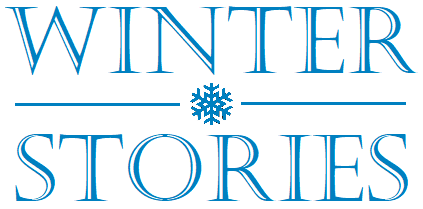 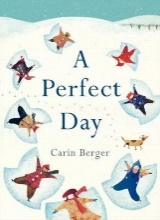 A Perfect DayBy Carin Bergercall number:JJ/Berger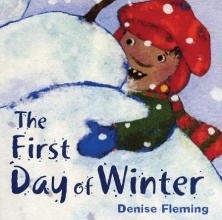 The First Day of WinterBy Denise Flemingcall number:JJ/Fleming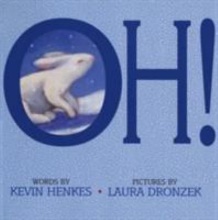 Oh!By Kevin Henkescall number:JJ/Henkes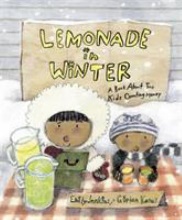 Lemonade in Winterby Emily Jenkinscall number:JJ/Jenkins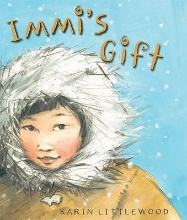 Immi’s Giftby Karin Littlewoodcall number:JJ/Littlewood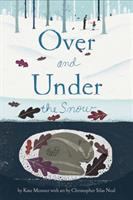 Over and Under the Snowby Kate Messnercall number:JJ/Messner 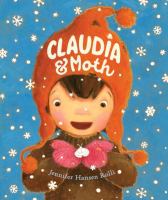 Claudia and MothBy Jennifer Hansen Rollicall number:JJ/Rolli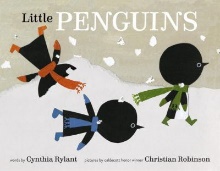 Little Penguinsby Cynthia Rylantcall number:JJ/Rylant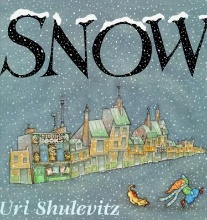 Snowby Uri Shulevitzcall number:JJ/Shulevitz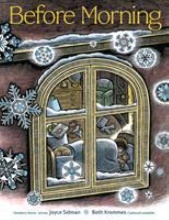 Before Morningby Joyce Sidmancall number:JJ/Sidman 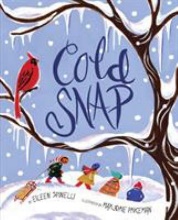 Cold Snapby Eileen Spinellicall number:JJ/SpinelliIn the Nonfiction Section, look for these call numbers:J/508.2 (seasons)J/551.5784 (snow)J/796.9 (winter sports)In the Nonfiction Section, look for these call numbers:J/508.2 (seasons)J/551.5784 (snow)J/796.9 (winter sports)